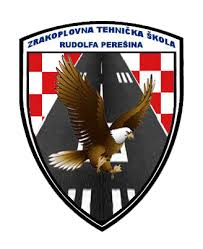 ZRAKOPLOVNA TEHNIČKA ŠKOLARUDOLFA PEREŠINARudolfa Fizira 6, 10410 Velika GoricaPrijedlog tema za izradu završnog rada za smjer zrakoplovni prometnik u šk.god. 2018./2019.Zrakoplovni propisi1. Modernizacija zaštite zračnog prometa u Republici Hrvatskoj2. Zrakoplovne nesreće u Hrvatskom zračnom prostoru i pripadajuća pravna regulativa3. Opis rada vodećih međunarodnih organizacija iz područja civilnog zrakoplovstva s osvrtom na članstvo Republike Hrvatske4. Upravnopravno uređenje zračnog prometa u Republici Hrvatskoj5. Imovinskopravno uređenje zračnog prometa u Republici HrvatskojPrihvat i otprema putnika i prtljageTokovi putnika i prtljage na novom putničkom terminalu Međunarodne zračne luke ZagrebPrijevozni dokumenti u putničkom prometu s primjerima popunjavanjaPrihvat i otprema specijalnih kategorija putnika na novom putničkom terminalu Međunarodne zračne luke ZagrebNeredovitosti u prijevozu prtljage u zračnom prometu s osvrtom na Međunarodnu zračnu luku ZagrebSlužba registracije putnika i prtljage na novom putničkom terminalu Međunarodne zračne luke ZagrebOpis rada službi za prihvat i otpremu putnika na novom putničkom terminalu Međunarodne zračne luke ZagrebUvjeti za prijevoz prtljage u zračnom prometu zrakoplovnim prijevoznikom Croatia Airlines Putnička karta s primjerima ispisivanja u domaćem prometuOpis rada službe Welcome Service na novom putničkom terminalu Međunarodne zračne luke Zagreb Posada zrakoplova sa specifičnostima pojedinih zrakoplovnih prijevoznikaPrihvat i otprema tereta i zrakoplovaZračni teretni list s primjerima popunjavanjaPrijevoz živih životinja zrakoplovima Croatia AirlinesaPrijevoz specijalnih kategorija tereta u zračnom prometu s osvrtom na Međunarodnu zračnu luku ZagrebUravnoteženje zrakoplova Airbus A319Uravnoteženje zrakoplova Airbus A320Uravnoteženje zrakoplova Airbus A321Uravnoteženje zrakoplova Boeing 777-300ERUravnoteženje zrakoplova Bombardier CRJ900Uravnoteženje zrakoplova Dash 8-Q400Uravnoteženje zrakoplova ATR72Mehanizmi krila i repne površine zrakoplova Airbus A320Prihvat i pakiranje pošiljaka na Međunarodnoj zračnoj luci ZagrebUtjecaj aerodromskog prometa na okoliš s osvrtom na Međunarodnu zračnu luku ZagrebDnevno i noćno obilježavanje površina Međunarodne zračne luke ZagrebKontrola letenja i osnove navigacije1. Uloga i podjela zrakoplovnih službi s osvrtom na Hrvatsku kontrolu zračne plovidbe2. Mjerenje brzine i visine leta zrakoplova3. Opis djelatnosti kontrolora letenja u hrvatskom zračnom prostoru4. Sprječavanje pogrešaka u radu kontrolora letenjaPredmetni nastavnik-mentorKarmela Boc, dipl.ing.